Športska 1, 40 000 Čakovec, Hrvatska 
tel.  +385 40 329 000, 329 002 
e-mail: gsc@gsc.hr
www.gsc.hr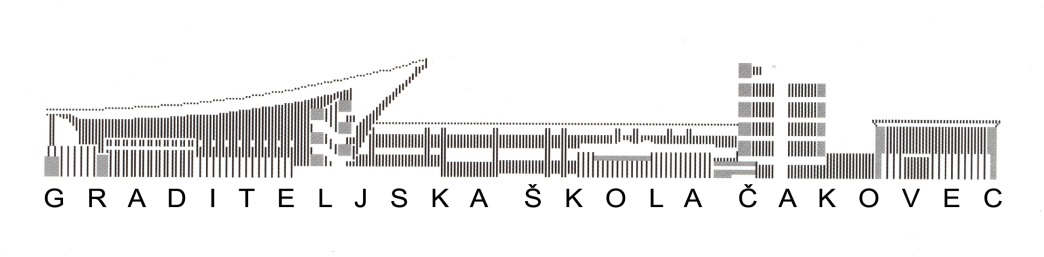 KLASA: 400-01/20-2URBROJ: 2109-57-01-20-01U Čakovcu, 14. veljače 2020. godine.Na temelju članka 28. Zakona o javnoj nabavi (NN 120/16), Školski odbor Graditeljske škole Čakovec na 51. sjednici održanoj dana 14. veljače 2020. godine, pod točkom 5. dnevnog reda donosi:IZMJENU PLANA NABAVE roba, radova i usluga za 2020. godinuU Planu nabave roba, radova i usluga za 2020. godinu donesen na 49. sjednici Školskog odbora održanoj dana 23.12.2019. godine brišu se sljedeće stavke:U Planu nabave roba, radova i usluga za 2020. godinu dodaju se sljedeće stavke: Ovaj Plan nabave stupa na snagu 14. veljače 2020. godine. Predsjednica Školskog odbora:                                                                                       Ravnatelj:Tatjana Vadas, dipl. ing. arh.                                                                                Zvonko Ladić, dipl. teol.Br.Računski planPredmet nabaveCPVEvidencijski brojnabaveProcijenjena vrijednost nabave (bez PDV-a)Vrsta postupka javne nabaveUgovor o nabavi/okvirni sporazumPlanirani početakpostupkaPlaniranotrajanje ugovora o javnoj nabavi iliokvirnog sporazuma8.322Mlijeko15511000-310.000,00Jednostavna nabavaNarudžbenica44.451Radovi na energetskoj obnovi školske zgrade45214220-81-19-MV7.468.168,75Javna nabava – otvoreni postupakUgovortijekom godine1 godinu45. 451Ostale usluge- energetska obnova školske zgrade45214220-81-19-MV306.510,00Javna nabava male vrijednostiUgovortijekom godine1 godinuBr.Računski planPredmet nabaveCPVEvidencijski brojnabaveProcijenjena vrijednost nabave (bez PDV-a)Vrsta postupka javne nabaveUgovor o nabavi/okvirni sporazumPlanirani početakpostupkaPlaniranotrajanje ugovora o javnoj nabavi iliokvirnog sporazuma50.451Usluga energetskog pregleda zgrade i izrada energetskog certifikata45214220-845/2020.35.808,00Jednostavni postupakUgovortijekom godine